		Agenda #4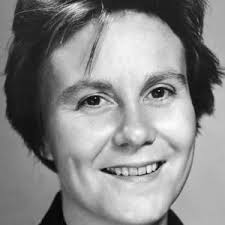 October 3rd – October 12th 
Humanities (2) Mr. HaflinA look ahead: Block DBlock FWednesday October 3Day 1ClassworkENGL Chromebooks for ResearchCollect Rumors ActivityStory ArcHomework  Source #4 and Working Thesis due tomorrowStory Arc Prewriting due tomorrowClassworkENGL Chromebooks for ResearchCollect Rumors ActivityStory ArcHomework  Source #4 and Working Thesis due FridayStory Arc Prewriting due FridayThursdayOctober 4Day 2Classwork Source #4 and Working Thesis dueReviewing the Thesis and Constructing DisIndependent Work on Creative Paper Story Arc Prewriting dueHomework  Please finish the Creative Essay Exposition and Rising Action with 3 complications for tomorrow and printNo Class Today Same Homework as Day 1Friday October 5Day 3No Homework Weekend!ClassworkPrinted Exposition and Rising Action duePartner WorkshopShow, Don’t Tell ActivityIndependent ReadingHomework  Chapters 12-13 (HW #7) due WednesdayLiterary Devices A-M Quiz WednesdayEdits to Exposition and Rising Action due WednesdayClasswork Source #4 and Working Thesis dueReviewing the Thesis and Constructing DisIndependent Work on Creative Paper Story Arc Prewriting dueHomework  Please finish the Creative Essay Exposition and Rising Action with 3 complications for WednesdayLiterary Devices A-M Quiz WednesdayChapters 12-13 (HW #7) due WednesdayTuesdayOctober 9Day 4No Class Today Same HW as Day 3ClassworkShow, Don’t Tell ActivityIndependent Reading/CompositionHomework  Please finish the Creative Essay Exposition and Rising Action with 3 complications for tomorrowLiterary Devices A-M Quiz tomorrowChapters 12-13 (HW #7) due tomorrowWednesdayOctober 10Day 5Mr. Haflin’s father’s B-day!ClassworkLiterary Devices A-M QuizHW #7 dueReturn Quizzes Go over difficult problemsTiles Creative ActivityHomework  Please finish a complete draft of your Creative Essay for tomorrow and printVocabulary Lists 1-2 Quiz tomorrowPlease read Chapters 14-15 (HW #8) for FridayClassworkLiterary Devices A-M QuizHW #7 dueReturn Quizzes Go over difficult problemsTiles Creative ActivityHomework  Please finish a complete draft of your Creative Essay for tomorrow and printVocabulary Lists 1-2 Quiz tomorrowPlease read Chapters 14-15 (HW #8) for FridayThursdayOctober 11Day 6ClassworkVocabulary Lists 1-2 QuizIndependent ReadingComplete Draft due Peer EditHomework  Please finish the Hingham Rumors (Essay #2) Assignment and upload it to Turnitin.com. Assemble paper copy before class!Please finish reading Chapters 14-15 (HW #8) for tomorrowClassworkVocabulary Lists 1-2 QuizIndependent ReadingComplete Draft due Peer EditHomework  Please finish the Hingham Rumors (Essay #2) Assignment and upload it to Turnitin.com. Assemble paper copy before class!Please finish reading Chapters 14-15 (HW #8) for tomorrowFridayOctober 12Day 7ClassworkHW #8 dueLesson on Research Paper OutlineENGL Chromebooks for Outline WorkIndependent ReadingHomework  Research Paper Outline due Monday (Quiz Grade)Finish reading Chapters 16-17 (HW #9) for MondayClassworkHW #8 dueLesson on Research Paper OutlineENGL Chromebooks for Outline WorkIndependent ReadingHomework  Research Paper Outline due Monday (Quiz Grade)Finish reading Chapters 16-17 (HW #9) for Monday